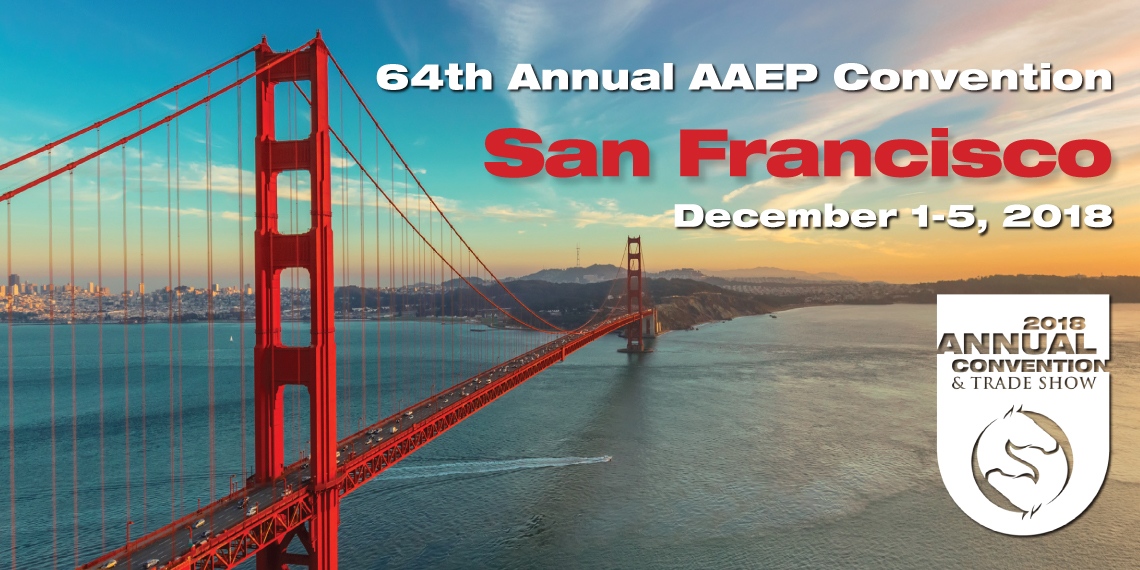 Boost Your AAEP Convention Presence: Include Your Company Logo in the 2018 Convention App & Wall ClingRaise your company’s visibility and drive traffic to your booth at the 2018 AAEP Annual Convention by including your company logo in both the AAEP Convention App and trade show floor plan wall cling.The convention app is a convenient guide to the entire convention for use by all attendees. The app contains an exhibitor tab featuring a list of all exhibiting companies, including booth numbers, contact information and company descriptions. In addition to an enhanced app listing, your company will also be featured on a large, easy-to-read wall cling of the trade show floor plan. Your booth location on this highly visible floor plan will be denoted by your company logo, making it easy for trade show visitors to find your booth. 
Gain more exposure by adding your company logo to the app for $100 or both the app and wall cling for only $500. Don’t wait to take advantage of this low-cost opportunity! Please complete the form below and return with payment information and your company logo in both JPEG and EPS formats to Debbie Miles at dmiles@aaep.org.(see backside for payment information) COMPANY INFORMATION:Company name: _________________________________________________________Contact: ________________________________________________________________Phone: ________________________     Email: ______________________________________ Logo on Convention App only ($100) OR______Logo on Convention App and Wall Cling ($500) Total: ______________________________CREDIT CARD PAYMENT INFORMATION:Credit Card Number: ____________________________________________________     Exp. Date: __________________________	CVV Code: _____________________    Billing Zip Code: ________________________Signature: ___________________________________	Date____________________The AAEP Convention App will be available later this summer and can be downloaded free by users of the iPad, iPhone, Android and Android tablet. Search “AAEP Education” in the App Store or Google Play.